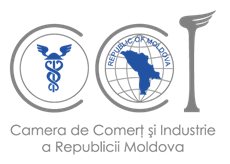                                                                                                                                            DraftȘedința comună a Comitetelor Sectoriale de pe lîngă CCI 7 Iulie 2017 Camera de Comerț și Industrie, or. Chișinăubd. Ștefan cel Mare și Sfînt, 151, Sala de Conferințe, et. 2Agenda ședinței: 10:00 – 10:20 - Cuvânt introductivSergiu HAREA, Președintele Camerei de Comerț și Industrie a RMMinisterul Economiei (tbc.)Alexandru COSOVAN, reprezentant, Banca Europeană pentru Reconstrucție și Dezvoltare    10:20 – 11:05 – Prezentarea avantajelor pe care le va genera Acordurile de Liber Schimb dintre Republica Moldova, China, Egipt și țările EFTA (țările membre EFTA: Islanda, Liechtenstein, Norvegia, Elveția.)   11:05 – 11:20 – Discuție interactivă   11:20 – 11:45 – Prezentarea instrumentelor financiare  și posibilităților de dezvoltarea a IMM-urilor oferite de Banca Europeană pentru Reconstrucție și Dezvoltare   11:45 – 12:05 – Alegerea noului Președinte al Comitetului de Antreprenoriat în Industrie  12:05 – 12:30 – Dispoziții finale. Concluzii și recomandări                      